КВЕСТ - ИГРА  «ЭТО БЫЛО В КРАСНОДОНЕ»                                                                                              Харьковская  Наталья Александровна                                                                   учитель обществознания      высшей категории, учитель-методист                                                                   ГОУ ЛНР УВК№ 8 г. Стаханова,      6 классТема: Это было в КраснодонеЦель: обобщать и расширять знания учащихся об исторических событиях, связанных с организацией и деятельностью молодежной подпольной организации «Молодая гвардия»; об участии детей и подростков в Великой Отечественной войне, их мужестве, стойкости, героизме;формировать у обучающихся чувства гордости за свою Родину, сохранение памяти о подвиге Молодогвардейцев.Способствовать  сохранению и укреплению традиций, связанных с патриотическим воспитанием школьников.Развивать  интерес к историческому прошлому  нашей Родины, военной истории ОтечестваСовершенствовать практические навыки коллективной работы, умение представлять результаты поисковой деятельности.Воспитывать любовь к родному краю, своему народу, уважение и гордость за людей, живших и боровшихся за свободу и независимость родной землиПлан работы:1. Организационный момент.2. Работа на станциях.3. Подведение итогов игры.4. Награждение участников.Ход  игрыI. Организационный моментВедущий 1: Добрый день, друзья! Мы рады приветствовать вас на нашей   квест-игре «Это было в Краснодоне». Краснодон… «Молодая гвардия»… Эти слова знакомы всему миру - они символ мужества, символ пламенной любви к Родине. Юные герои – молодогвардейцы! Их было – 92. Талантливые девушки и юноши, влюбленные в жизнь, уверенно смотрели в будущее, мечтали стать поэтами и инженерами, врачами и, летчиками, учителями, шахтерами и музыкантами. Они были такими разными, но всех их объединяло одно страстное желание стать полезными, нужными своей стране. И мечты о будущей профессии сливались с мечтой о будущем любимой Родины.Перед ними лежала широкая дорога в мир знаний, искусства, науки. Но в жизнь ворвалась война…Ведущий 2: Нападение фашистской Германии на Советский Союз круто изменило судьбы ребят. Мысли выпускников 1942 года выразил в школьном сочинении Андрей Попов, учащийся 10 класса:«Люблю ли я свою Родину и готов ли защищать ее до последней капли крови? Да, я люблю свою Родину, свободолюбивую, многонациональную, за ее героическое прошлое, за великое настоящее, а главным образом за ее будущее. И, когда нужно будет принести себя в жертву Родине, я, не задумываясь, отдам свою жизнь».Ведущий 1: 1942 год. Второй год войны. Сухое жаркое лето. 15-летняя Валерия Борц вспоминала: «20 июля я проснулась в четвертом часу. Доносился глухой шум моторов. По улице промчались танкетки и мотоциклы. Вот они, наши «освободители». Через несколько часов пошли машины и пехота. Завоеватели шли «охотиться». Брали все, что только понравится».Ведущий 2:  Настали черные дни оккупации. Главным карательным органом стала, жандармерия. Из числа предателей сформировали городскую управу, полицию.                   Первый приказ немецкого коменданта гласил:За неподчинение новому порядку – расстрел.За уклонение от сдачи оружия – расстрел.За неявку на регистрацию в полицию – расстрел.За слушание радиоприемника – расстрел.За появление на улице после 18:00 – расстрел.Ведущий 1: 29 сентября 1942 года в городском парке гитлеровцы живьём закопали 32 шахтёров, отказавшихся работать на немцев. Это страшное событие стало точкой отсчёта создания молодёжной подпольной организации, которую, по предложению Сергея Тюленина, назвали «Молодой гвардией».Ведущий 2: Как известно, квест - это поиск, приключения и возможность проверить неординарность своего мышления.Для того чтобы начать игру, вам необходимо за 1 мин выбрать командира и дать название своей команде.Время пошло!Ведущий 1: Итак, сегодня в игре принимают участие команда «Пламя» и команда «Борьба». Задача игроков пройти все станции из маршрутного листа и собрать наибольшее количество баллов.По окончании испытаний мы подведем итоги и выявим команду победителя.Команды, получите ваши маршрутные листы. (Приложение №1)Желаю всем удачи!(команды отправляются по станциям)II. Работа на станцияхСтанция 1 «Молния»(предлагаются вопросы и варианты ответов)Руководитель станции: Молодогвардейцы... Не меркнут в десятилетиях их воинский подвиг, отвага, мужество. Но возникает вопрос: что дало им силы? Откуда в этих юных людях, почти мальчиках и девочках, такая исполинская мощь духа? Ответ таков: они горячо любили свою Родину, свой народ, гордились ими.А теперь давайте проверим ваши знания о «Молодой гвардии», вам необходимо за минуту ответить на максимальное количество вопросы. Вопросы для команд Когда была создана организация «Молодая гвардия» (30 сентября 1942 года).Сколько лет было самому младшему участнику подпольной молодежной  организации «Молодая гвардия»? Назовите его имя. (Самому младшему члену было 14 лет. Его имя - Радий Юркин.)Сколько человек было в штабе организации «Молодая Гвардия»?  (восемь).На что была направлена деятельность молодогвардейцев? (Распространение листовок, освобождение военнопленных, диверсии…).5. Что увидели жители Краснодона и близлежащих поселков на улицах 7 ноября 1942 года? (8 красных флагов).6. Когда Краснодон был освобожден Красной Армией? (14 февраля 1943 года).7. Кто из писателей запечатлел подвиг молодогвардейцев? Как называлось это произведение? (А. Фадеев написал роман «Молодая гвардия»).Присуждение баллов (за каждый правильный ответ командам присваивается по 1 баллу).Руководитель станции: А теперь отправляйтесь на следующую станцию.Станция 2 «Шифровка»Руководитель станции: Здравствуйте, ребята. На этой станции вам необходимо за 5 минут найти буквы, спрятанные в книгах на одном из стеллажей, составить из этих букв слово-пароль и объяснить его значение. Время пошло!(На стеллажах расположены книги различной тематики, среди них 6 книг связанных с войной и Молодой гвардией)Слово-пароль: ПодвигКоманды складывают слово и дают свои пояснения.Присуждение баллов (в общем, команда может получить 5 баллов, баллы присваиваются за скорость  и логичность пояснения слова.).Руководитель станции: Молодцы ребята, вы прекрасно справились  с этим заданием. А теперь отправляйтесь на следующую станцию.Станция 3 «Из юности в бессмертие»Руководитель станции: Как это шагнуть в бессмертие со школьной скамьи? Краснодонские мальчишки и девчонки… Тогда, в грозном зареве войны, они не думали о славе. Они умели любить. Они умели ненавидеть. Они боролись с врагами во имя счастливого будущего своей страны. Они не представляли ее покоренной.(На столе разложены портреты молодогвардейцев и рядом их фамилии) (Приложение №2)Перед Вами портреты молодогвардейцев и их фамилии. Ваша задача состоит в том, чтобы соединить портреты с их фамилиями.Время на выполнение задания 1 минута.Присуждение баллов (в общем, команда может получить 5 баллов, баллы присваиваются за скорость и правильность расстановки портретов с именами.)Руководитель станции: Ну что же, вы показали, насколько высоки ваши знания, теперь можете переходить на следующую станцию. Станция 4 «Хронограф»Руководитель станции: Движется время, стирает углы воспоминаний, лечит раны, сглаживает, выравнивает душевные потрясения. Но подвиги, воспетые в песнях и стихах,  остаются на века.На данной станции вам необходимо восстановить в датах деятельность «Молодой гвардии». Вы выбираете дату и называете событие, которое произошло в этот период.1. 30 сентября 1942 года  (Дата создания молодёжной подпольной организации «Молодая гвардия»).2. октябрь 1942 года (На шахте Сорокино № 1 молодогвардеец             Юрий Виценовский подпилил канат подъема. Оборвавшаяся клеть полностью разрушила шахтный ствол.)3. 7 ноября 1942 года (Появление на улицах Краснодона и близлежащих поселков  8 красных флагов).4. 15 ноября 1942 года? (Молодогвардейцы освободили из фашистского концлагеря более 70  советских военнопленных).5. ночь с 5 на 6 декабря 1942 года (В День Советской Конституции, молодогвардейцы  пробрались в здание биржи и подожгли ее).Время на выполнение задания 2 минутыПрисуждение баллов (в общем, команда может получить 5 баллов, баллы присваиваются за правильность ответов)Руководитель станции: И так, все события восстановлены. Теперь отправляйтесь дальше. Станция 5 «Слова из самого сердца»Руководитель станции: Из романа Александра Фадеева: «Ещё вчера они были просто школьные товарищи, беспечные и озорные, и вот с того дня, как они дали клятву, каждый из них словно простился с собой прежним. Они словно разорвали прежнюю дружественную связь, чтобы вступить в новую, более высокую связь – дружбы по общности мысли, дружбы по организации, дружбы по крови, которую каждый поклялся пролить во имя освобождения родной земли».На данной станции вам необходимо   найти 5 спрятанных фрагментов клятвы Молодогвардейцев, сложить отрывки, из клятвы молодогвардейцев полученные на станции   в правильном порядке. На выполнение отводится 2 минуты. (Приложение № 3)Время на выполнение задания.Присуждение баллов (в общем, команда может получить 5 баллов, баллы присваиваются за скорость и правильность выполнения задания)Руководитель станции: Вот вы и прошли все станции. Настало время подведения итогов. Согласно нашим подсчетам победителями в сегодняшнем квесте становится команда ______________. Вручение наград.Пусть летят стремительно года, Так же реет поднятое знамя,И под этим знаменем всегдаМолодогвардейцы рядом с нами.Список литературы1.  Васильев В. …и  передай товарищу! О музее «Молодая гвардия» и памятных местах, связанных с подвигом краснодонцев. – М.: «Молодая гвардия», 1973. –176 с.   	2.  Дудин М. Избранные произведения. – Д.: Донецк, 1966,  – 222 с.  	3. Иванцов К. Краснодонские мальчишки, –Д.: Донбасс, 1979 г., – 167 с.	4. «Молодая гвардия»: реальный подвиг литературных героев Электронный ресурс – Режим доступа: https://histrf.ru/read/articles/molodaia-ghvardiia-riealnyi-podvigh-litieraturnykh-ghieroiev  (дата обращения 19.10.2022)Приложение №1Маршрутный лист для команды «Пламя»Дорогие друзья!Приветствуем вас как участников квест-игры «Это было в Краснодоне». Вам необходимо выполнить все задания и прибыть в конечное место назначения в условленное время.Чтобы дойти до финала, вам необходимо четко следовать всем инструкциям и решать поставленные задачи.В ходе выполнения заданий на станциях необходимо делать отметки у руководителя станции (подпись). Проходя испытания, вы будете получать баллы. В итоге команда набравшая большее количество баллов и станет победителем.Маршрутный лист для команды «Борьба»Дорогие друзья!Приветствуем вас как участников квест-игры «Это было в Краснодоне». Вам необходимо выполнить все задания и прибыть в конечное место назначения в условленное время.Чтобы дойти до финала, вам необходимо четко следовать всем инструкциям и решать поставленные задачи.В ходе выполнения заданий на станциях необходимо делать отметки у руководителя станции (подпись). Проходя испытания, вы будете получать баллы. В итоге команда набравшая большее количество баллов и станет победителем.Приложение №2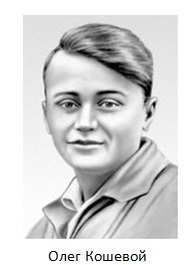 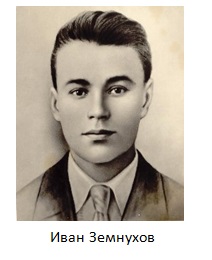 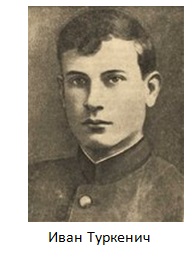 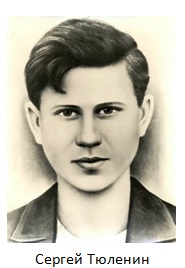 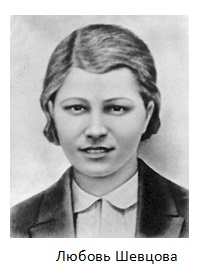 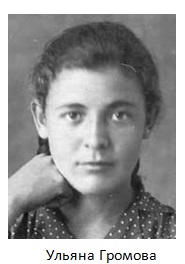 Приложение №3Клятва вступающего в «Молодую гвардию»Я, вступая в ряды «Молодой гвардии», перед лицом своих друзей по оружию, перед лицом своей родной многострадальной земли, перед лицом всего народа торжественно клянусь: Беспрекословно выполнять любое задание, данное мне старшим товарищем. Хранить в глубочайшей тайне всё, что касается моей работы в «Молодой гвардии».Я клянусь мстить беспощадно за сожженные, разорённые города и сёла, за кровь наших людей, за мученическую смерть тридцати шахтёров – героев. И если для этой мести потребуется моя жизнь, я отдам её без минуты колебания. Если же я нарушу эту священную клятву под пытками или из – за трусости, то пусть моё имя, мои родные будут навеки прокляты, а меня самого покарает суровая рука моих товарищей.Кровь за кровь! Смерть за смерть!Название станцииКоличествобаллов  Отметка руководителя станцииСтанция 1  «Молния»Станция 2  «Шифровка»Станция 3  «Из юности в бессмертие»Станция 4  «Хронограф»Станция 5  «Слова из самого сердца»Итого:Итого:Итого:Название станцииКоличествобаллов  Отметка руководителя станцииСтанция 1  «Из юности в бессмертие»  Станция 2  «Молния»Станция 3  «Хронограф»Станция 4  «Шифровка»Станция 5  «Слова из самого сердца»Итого:Итого:Итого: